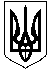 ГАЛИЦИНІВСЬКА СІЛЬСЬКА РАДАВІТОВСЬКОГО РАЙОНУ МИКОЛАЇВСЬКОЇ ОБЛАСТІР І Ш Е Н Н Я  Від 10 квітня 2020 року №4           ХХХІІ позачергова сесія УІІІ скликанняс.Галицинове                 Про  внесення змін до місцевої Програми  запобігання та реагування на надзвичайні ситуації техногенного і природного характеру на території Галицинівської сільської ради на 2020 рікВідповідно  до вимог  пункту  22 статті 26   Закону  України    “ Про місцеве  самоврядування  в  Україні ” ,   підпункту 21 пункту 1  статті  91  Бюджетного Кодексу  України та заслухавши  інформацію  заступника сільського голови – головного бухгалтера Л. ПАВЛЕНКО,  сільська  рада                                                      В И Р І Ш И Л А   Внести зміни до Програми запобігання та реагування на надзвичайні ситуації техногенного і природного характеру на території Галицинівської сільської ради на 2020 рік  до розділу ІV. “ Завдання реалізації програми ”, а саме:доповнити пунктом 4 наступного змісту:“ Виконання заходів із запобігання  виникнення епідеміологічної ситуації на території Галицинівської сільської ради ”.Контроль за виконанням цього рішення покласти на постійну комісію з питань соціально-економічного розвитку сіл, планування бюджету, фінансів та регуляторної політики.                          Сільський голова                               І. НАЗАР